ACTA.41---------------H. Ayuntamiento de Santa María del Oro, Jalisco.--------------------------------Acta de  Sesión ordinaria de H. Ayuntamiento No.41----------------------------------------------------------------------------------------------------------------------------------------En  el  Municipio de Santa María del oro, Jalisco. Siendo las _________ horas _____ minutos del día 17 de Julio del año 2017 dos mil diecisiete, bajo Articulo 115 de la Constitución Política de los Estados Unidos Mexicanos, en su fracción I, como de los artículo 2, 3,  10, 28, 29, 32 de la  Ley de Gobierno y la Administración Pública Municipal del Estado de Jalisco, se reunieron en la Sala de sesiones del Palacio Municipal, los C.C. Eleazar Medina Chávez, presidente Municipal, Fortunato Sandoval Farías Sindico y los regidores C.C. Angélica María Barajas Vaca, Leonel González Barajas, Alma Rosa López Chávez, Benjamín Chávez Mendoza, Mayra Adelaida Chávez Chávez,  J. Joaquín Cisneros Carranza, Lilia Sandoval Chávez, Israel Sandoval Rodríguez y Gerónimo López Jiménez  Con el objeto de celebrar la cuadragésima primera sesión de H Ayuntamiento con carácter de ordinaria, a la que fueron previamente convocados.----------------------------------------------------------------------------------------------------------------------------------------------------------------------------------------------------------------------------------------------------------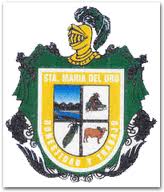 --------Acto seguido, el Sindico del Ayuntamiento, C. Fortunato Sandoval Farías, manifiesta que existe quórum legal para sesionar. En uso de la voz el Presidente Municipal, Eleazar Medina Chávez, declara: “el inicio de la Sesión”.------------------------------------------------------------------------------------------------A continuación el Secretario General y Sindico del Ayuntamiento, el C. Fortunato Sandoval Farías Da lectura a la propuesta de orden del día.-------- ---------------------------------------------------------------------------------------------------------------------------------------------------------------------------------------------------------------Punto primero: Palabras de bienvenida, Lista de asistencia y declaración de quórum legal.------------------------------------------------------------------------------------------------------------------------------------------------------------------------------------------------Punto segundo: Se dispensa la lectura del acta anterior y se somete aprobación el orden del día que se le fue entregado anexo a la convocatoria a cada uno de los integrantes del cabildo.----- ---------------------------------------------------------------------------------------------------------------------------------------------------------Punto tercero: Aprobación de la sesión ordinaria celebrada el  día 17 de Julio del año dos mil diecisiete 2017.-----------------------------------------------------------------------------------------------------------------------------------------------------------------Acto seguido el Presidente Municipal, El C. Eleazar Medina Chávez, solicita se de lectura, para que se someta  aprobación punto a punto de los cuales fueron entregados anexos a la convocatoria de la presente sesión a cada uno de los integrantes del cabildo, siguiendo la apertura del acto protocolario, para que se dicte la resolución a ello, pidiendo al Secretario Gral. Y Sindico que lo someta a votación. El Secretario Gral. Y Síndico del H. Ayuntamiento, C. Fortunato Sandoval Farías. Pide la votación e informa al Presidente Municipal, el C. Eleazar Medina Chávez, el sentido en que se sometió el voto.----------------------------------------------------------------------------------------En relación al primer punto  de los anexos que se les  entregaron junto con la convocatoria, el Secretario Gral. Y Síndico del Ayuntamiento, C. Fortunato Sandoval Farías Manifiesta que ya se ha dado cumplimiento a dicho punto, relativo a palabras de bienvenida,  lista de asistencia y declaración de quórum legal. Declara abierta la discusión de la propuesta de referencia, sírvanse manifestar el voto, una vez discutido  este es aprobado por decisión unánime. ---------------------------------------------------------------------------------------------------------------------------------------------------------------------------------- En relación al segundo punto  de los anexos que se les  entregaron junto con la convocatoria, el Secretario General y Síndico el C. Fortunato Sandoval Farías, da lectura a la propuesta de aprobación referente al punto número segundo Se dispensa la lectura del acta anterior y se somete aprobación el orden del día que se le fue entregado anexo a la convocatoria a cada uno de ustedes. Declara abierta la discusión y en su caso aprobación de la propuesta de referencia, sírvase manifestar su voto, una vez discutido  este es aprobado por decisión unánime.---------------------------------------------------------------------------------------------------------------------------------------------------------------------En relación al tercer punto de los anexos que se les  entregaron junto con la convocatoria, el Secretario General y Sindico del H. Ayuntamiento, C. Fortunato Sandoval Farías. Somete  aprobación la sesión ordinaria que estamos llevando a cabo hoy 17 de Julio del 2017 dos mil diecisiete.    Declara   abierta    la  discusión de   la propuesta  de referencia,  sírvase manifestar  su voto,  una vez discutido  este es aprobado por decisión unánime. ---------------------------------------------------------------------------------------------------------------------------------------------------------------------------------------------------------------------En relación al cuarto punto de los anexos que se les  entregaron junto con la convocatoria el Secretario General y Sindico el C. Fortunato Sandoval Farías. Solicita el desahogo referente a la propuesta del C. Eleazar Medina Chávez, el pago del cheque No. 3608 a nombre de Benito Aguilar Becerril, Por la cantidad de $5,358.64 (cinco mil trescientos cincuenta y ocho pesos 64/000 M.N.), por concepto de pago de viáticos a Comandante de Seguridad Publica llámese: combustible, consumos alimenticios, teléfono alambrico.  Declara abierta la discusión de la propuesta de referencia, sírvase manifestar su voto, una vez discutido  este es aprobado por decisión unánime. -----------------------------------------------------------------------------------------------------------------------En relación al quinto punto de los anexos que se les  entregaron junto con la convocatoria el Secretario General y Sindico el C. Fortunato Sandoval Farías. Solicita el desahogo referente a la propuesta de El C. Eleazar Medina Chávez, quien somete aprobación, el pago de cheque No.3609 a nombre de Habacuc Cuevas Sánchez, Por la cantidad de $ 7,883.98 (siete mil ochocientos ochenta y tres pesos 98/100 M.N.) por concepto de pago de viáticos a personal del departamento de obra pública, llámese: combustible, recargas telefónicas y consumos alimenticios a si como refacciones para vehículo del ayuntamiento. Declara abierta la discusión y en su caso aprobación, de la propuesta de referencia, una vez discutido  este es aprobado por decisión unánime.----------------------------------------------------------------------------------------------------------------------------------------------------------------------------------------------------En relación al sexto punto de los anexos que se les  entregaron junto con la convocatoria el Secretario General y Sindico el C. FORTUNATO SANDOVAL FARÍAS. Solicita el desahogo referente a la propuesta de El C. Eleazar Medina Chávez, quien somete aprobación, el pago de cheque No.3611, Por la cantidad de $55,559.00 (cincuenta y cinco mil quinientos cincuenta y nueve  pesos 00/100 M.N.) a nombre de CFE Suministrador de Servicios Básicos, por concepto de pago de alumbrado público en el Jardín Principal, Pozos de agua en cabecera y comunidades aledañas cercanas del Municipio. Declara abierta la discusión y en su caso aprobación, de la propuesta de referencia, una vez discutido  este es aprobado por decisión unánime.----------------------------------------------------------------------------------------------------------------------------------------------------------------------------------------------------------------------------------------------------En relación al séptimo punto de los anexos que se les  entregaron junto con la convocatoria el Secretario General y Sindico el C. Fortunato Sandoval Farías Solicita el desahogo referente a la propuesta de El C. Eleazar Medina Chávez somete aprobación al H. Ayuntamiento, el pago de cheque no. 3612, Por la cantidad de $ 39,648.00 (treinta y nueve mil seiscientos cuarenta y ocho  pesos 00/100 M.N.).,a nombre de  CFE Suministrador de Servicios Básicos, por concepto de pago  de Alumbrado público en el Tepehuaje, la placita, el maculis, abasolo, la cuartilla, la jarana, el nogal y toda la población. Declara abierta la discusión y en su caso aprobación, de la propuesta de referencia, una vez discutido  este es aprobado por decisión unánime .---------------------------------------------------------------------------------------------------------------------------------------------------------------------------------------------------------------------- ---En relación al octavo punto de los anexos que se les  entregaron junto con la convocatoria el Secretario General y Sindico el C. Fortunato Sandoval Farías. Solicita el desahogo referente a la propuesta de El C. Eleazar Medina Chávez, quien somete aprobación al H. Ayuntamiento, el pago de cheque no. 3613,  por la cantidad de $1,500.00 (mil quinientos pesos 00/100 M.N.). A nombre de  Antonio González Ochoa, por concepto de pago a trabajador eventual en la reparación de drenaje Municipal. Declara abierta la discusión y en su caso aprobación, de la propuesta de referencia, una vez discutido  este es aprobado por decisión unánime .------------------------------------------------------------------------------------------------------------------------------------------------------------- ---En relación al noveno punto de los anexos que se les  entregaron junto con la convocatoria el Secretario General y Sindico el C. Fortunato Sandoval Farías Solicita el desahogo referente a la propuesta de El C. Eleazar Medina Chávez, quien somete aprobación, al H. Ayuntamiento, el pago de cheque No. 3615. Por la cantidad de $ 30,000.00 (treinta mil pesos 00/100 M.N.). A nombre de Alonso López López, por concepto  de pago  de Viáticos a  personal que labora dentro del ayuntamiento dentro de las diferentes áreas administrativas, Llámese: Combustible, consumos alimenticios, así como medicamentos que se otorgan a personas de bajos recursos, servicio de hospedaje, reparación general a equipo telcel etc. Declara abierta la discusión y en su caso aprobación, de la propuesta de referencia, una vez discutido  este es aprobado por decisión unánime.------------------------------------------------------------------------------------------------------------------------------------------------------------------------------------------------------------------------------------------------En relación al décimo punto de los anexos que se les  entregaron junto con la convocatoria el Secretario General y Sindico el C. Fortunato Sandoval Farías. Solicita el desahogo referente a la propuesta de El C. Eleazar Medina Chávez, quien somete aprobación, al H. Ayuntamiento, el cheque No. 3617. Por la cantidad de $8,614.43 (ocho mil seiscientos catorce  pesos 43/100 M.N.). A nombre de Sergio Barajas Sandoval, por concepto de pago de viáticos a  personal que labora dentro del Ayuntamiento, Llámese: combustible y consumos alimenticios, recargas telefónicas etc. Declara abierta la discusión y en su caso aprobación, de la propuesta de referencia, una vez discutido  este es aprobado por decisión unánime.------------------------------------------------------------------------------------------------------------------------------- ---En relación al décimo primer punto de los anexos que se les  entregaron junto con la convocatoria el Secretario General y Sindico el C. Fortunato Sandoval Farías. Solicita el desahogo referente a la propuesta de El C. Eleazar Medina Chávez, quien somete aprobación, al H. Ayuntamiento, el cheque No. 3616. Por la cantidad de $ 15,459.27 (quince mil cuatrocientos cincuenta y nueve pesos 00/100 M.N.). A nombre de Eleazar Medina Chávez, por concepto de pago de viáticos a Presidente Municipal del Ayuntamiento. Declara abierta la discusión y en su caso aprobación, de la propuesta de referencia, una vez discutido  este es aprobado por decisión unánime .--------------------------------------------------------------------------------------------------------------------------------------------------------------------------------------------------------------------En relación al punto décimo segundo de los anexos que se les  entregaron junto con la convocatoria el Secretario General y Sindico el C. Fortunato Sandoval Farías. Solicita el desahogo referente a la propuesta de El C. Eleazar Medina Chávez, quien somete aprobación, al H. Ayuntamiento, el pago de cheque No.3619. A nombre de Rigoberto Farías Sandoval, Por la cantidad de $ 3,014.11 (tres mil catorce pesos 00/100 M.N.). Por concepto de pago de viáticos, (combustible) a trabajador del ayuntamiento. Declara abierta la discusión y en su caso aprobación, de la propuesta de referencia, una vez discutido  este es aprobado por decisión unánime .---------------------------------------------------------------------------------------------------------------------------------En relación al décimo tercero punto de los anexos que se les  entregaron junto con la convocatoria el Secretario General y Sindico el C. Fortunato Sandoval Farías. Solicita el desahogo referente a la propuesta de El C. Eleazar Medina Chávez, quien somete aprobación, al H. Ayuntamiento el pago de cheque No. 3620 Por la cantidad de $ 33,649.97 (treinta y tres mil seiscientos cuarenta y nueve pesos 97/ 100 M.N.). a Nombre de Alonso López López, por concepto de pago de viáticos a personal que labora dentro del ayuntamiento en las diferentes áreas administrativas, llámese: combustible, consumos alimenticios, recargas telefónicas, así como material de construcción para bacheo entre otros. Declara abierta la discusión y en su caso aprobación, de la propuesta de referencia, una vez discutido  este es aprobado por decisión unánime .---------------------------------------------------------------------------------------------------------------------------------------------------------------------------------------------------En relación al décimo cuarto punto de los anexos que se les  entregaron junto con la convocatoria el Secretario General y Sindico el C. Fortunato Sandoval Farías. Solicita el desahogo referente a la propuesta de El C. Eleazar Medina Chávez, quien somete aprobación, al H. Ayuntamiento, el pago de cheque No.3621 Por la cantidad de $ 50,056.42 (cincuenta mil cincuenta y seis pesos 00/100 M.N.). A nombre de  Eleazar Medina Chávez, por concepto de pago de viáticos a personal que labora dentro del ayuntamiento en las diferentes áreas administrativas, llámese: consumos alimenticios, así como apoyo a personas de bajos recursos que no cuentan con recursos suficientes para la compra de medicamentos, entre otros.  Declara abierta la discusión y en su caso aprobación, de la propuesta de referencia, una vez discutido  este es aprobado por decisión unánime.-----------------------------------------------------------------------------------------------------------------------------------------------------------------En relación al décimo quinto punto de los anexos que se les  entregaron junto con la convocatoria el Secretario General y Sindico el C. Fortunato Sandoval Farías. Solicita el desahogo referente a la propuesta de El C. Eleazar Medina Chávez, quien somete aprobación, al H. Ayuntamiento, el pago de cheque No.3622 Por la cantidad de $30,000.00 (treinta mil pesos 00/100 M.N.).A nombre de Alonso López López,  por concepto de pago de viáticos a personal que labora dentro del ayuntamiento en las diferentes áreas administrativas, llámese: consumos alimenticios, combustible, pago de material para agua potable, arreglos florales para evento etc. Declara abierta la discusión y en su caso aprobación, de la propuesta de referencia, una vez discutido  este es aprobado por decisión unánime.---------------------------------------------------------------------------------------------------------------------------------------En relación al décimo sexto punto de los anexos que se les  entregaron junto con la convocatoria el Secretario General y Sindico el C. Fortunato Sandoval Farías. Solicita el desahogo referente a la propuesta de El C. Eleazar Medina Chávez, quien somete aprobación, al H. Ayuntamiento, el pago de cheque No. 3623, Por la cantidad de $ 5,000.00 (cinco mil pesos 00/100 M.N.) a nombre de Silvia Pérez Oceguera, por concepto de pago de comida para evento social en la localidad de la Aurora, conmemorando el di de las madres.  Declara abierta la discusión y en su caso aprobación, de la propuesta de referencia, una vez discutido  este es aprobado por decisión unánime .----------------------------------------------------------------------------------------------------------------------------------------------------------------------------------------------En relación al décimo séptimo punto de los anexos que se les  entregaron junto con la convocatoria el Secretario General y Sindico el C. Fortunato  Sandoval Farías. Solicita el desahogo referente a la propuesta de El C. Eleazar Medina Chávez, quien somete aprobación, al H. Ayuntamiento, el pago de cheque No.3630, Por la cantidad de $ 135,342.00 (ciento treinta y cinco mil trescientos cuarenta y dos pesos 00/100 M. a nombre de Alonso López López, por concepto de pago de nomina a trabajadores permanentes, y la cantidad de $343,197.80 (trescientos cuarenta y tres mil ciento noventa y site pesos  80/100 MN) trabajadores permanentes que reciben  el pago de sueldo por medio electrónico. Declara abierta la discusión y en su caso aprobación, de la propuesta de referencia, una vez discutido  este es aprobado por decisión unánime .---------------------------------------------------------------------------------------------------------------------------------------------------------------------En relación al décimo octavo punto de los anexos que se les  entregaron junto con la convocatoria el Secretario General y Sindico el C. Fortunato Sandoval Farías. Solicita el desahogo referente a la propuesta de El C. Eleazar Medina Chávez, quien somete aprobación, al H. Ayuntamiento, el pago de cheque No.3631, Por la cantidad de $71,187.00 (sesenta y un mil ciento ochenta y siete pesos 00/100 M.N.).  a nombre de Alonso López López, por concepto de pago nomina  a trabajadores eventuales que laboran en este Ayuntamiento y la cantidad de $70,323.00 (setenta mil trescientos veintitrés pesos 00/100 MN) a trabajadores eventuales que reciben el pago de manera electrónica Declara abierta la discusión y en su caso aprobación, de la propuesta de referencia, una vez discutido  este es aprobado por decisión unánime .-------------------------------------------------------------------------------------------------------------------------------------------------------------------------------------------- ---En relación al décimo noveno punto de los anexos que se les  entregaron junto con la convocatoria el Secretario General y Sindico el C. Fortunato Sandoval Farías. Solicita el desahogo referente a la propuesta de El C. Eleazar Medina Chávez, quien somete aprobación, al H. Ayuntamiento, el pago cheque No.3632, Por la cantidad de $ 12,600.00 (doce mil seiscientos  pesos 00/100 M.N.). A nombre de Alonso López López, por concepto de pago a personas que realizan limpieza de las calles principales de esta cabecera municipal. Declara abierta la discusión y en su caso aprobación, de la propuesta de referencia, una vez discutido  este es aprobado por decisión unánime .---------------------------------------------------------------------------------------------------------------------------------------------------------------------------------------------------En relación al vigésimo punto de los anexos que se les  entregaron junto con la convocatoria el Secretario General y Sindico el C. Fortunato Sandoval Farías. Solicita el desahogo referente a la propuesta de El C. Eleazar Medina Chávez, quien somete aprobación, al H. Ayuntamiento, el pago de cheque No.3633, Por la cantidad de $32,000.00 (treinta y dos mil pesos 00/100 M.N.). A nombre de Alonso López López,  por concepto de pago de apoyo a estudiantes que se encuentran estudiando en diferentes ciudades la Universidad. Declara abierta la discusión y en su caso aprobación, de la propuesta de referencia, una vez discutido  este es aprobado por decisión unánime.----------------------------------------------------------------------------------------------------------------------------------------------------------------------------------------------------En relación al vigésimo primero punto de los anexos que se les  entregaron junto con la convocatoria el Secretario General y Sindico el C. Fortunato Sandoval Farías Solicita el desahogo referente a la propuesta de El C. Eleazar Medina Chávez, quien somete aprobación, al H. Ayuntamiento, el pago de la transferencia numero 6939340, Por la cantidad de $29,500.00 (veintinueve mil quinientos pesos 00/100 M.N.). A nombre de Luis bautista Zepeda Por concepto de pago de combustible para maquinaria que circula en el municipio del modulo de la SEDER, rehabilitando caminos principales. Declara abierta la discusión y en su caso aprobación, de la propuesta de referencia, una vez discutido  este es aprobado por decisión unánime.----------------------------------------------------------------------------------------------------------------------------------------------------------------------------------------------------------------------En relación al vigésimo segundo punto de los anexos que se les  entregaron junto con la convocatoria el Secretario General y Sindico el C. Fortunato Sandoval Farías. Solicita el desahogo referente a la propuesta de El C. Eleazar Medina Chávez, quien somete aprobación, al H. Ayuntamiento, el pago de cheque No. 3634. Por la cantidad de $ 2,500.00 (dos  mil quinientos pesos 00/100 M.N.)A nombre de Alonso López López. Por concepto de pago a maestro que imparte  clases en el preescolar de la Aurora.-Declara abierta la discusión y en su caso aprobación, de la propuesta de referencia, una vez discutido  este es aprobado por decisión unánime.---------------------------------------------------------------------------------------------------------------En relación al vigésimo tercero punto de los anexos que se les  entregaron junto con la convocatoria el Secretario General y Sindico el C. Fortunato Sandoval Farías. Solicita el desahogo referente a la propuesta de El C. Eleazar Medina Chávez, quien somete aprobación, al H. Ayuntamiento, el pago de cheque No. 3635. Por la cantidad de $3,000.00 (tres mil pesos 00/100.M.N.).A nombre de Alonso López López, por concepto de pago de apoyo a Nélida  Barajas Díaz Apoyo a persona por viudez esposa del camión recolector de la basura, en la cabecera municipal. Declara abierta la discusión y en su caso aprobación, de la propuesta de referencia, una vez discutido  este es aprobado por  decisión unánime.------------------------------------------------------------------------------------------------------------------------------------------------------En relación al vigésimo cuarto punto de los anexos que se les  entregaron junto con la convocatoria el Secretario General y Sindico el C. Fortunato Sandoval Farías. Solicita el desahogo referente a la propuesta de El C. Eleazar Medina Chávez, quien somete aprobación, al H. Ayuntamiento, el pago de cheque No.3645. Por la cantidad de $7,560.00 (siete mil quinientos sesenta pesos 00/100.M.N.).A nombre de Alonso López López, por concepto de pago a maestros base que se encuentran en el área de Directivos en la escuela preparatoria Manuel M Diéguez. Declara abierta la discusión y en su caso aprobación, de la propuesta de referencia, una vez discutido  este es aprobado por decisión unánime .----------------------------------------------------------------------------------------------------------------------------------------------------------------En relación al vigésimo quinto punto de los anexos que se les  entregaron junto con la convocatoria el Secretario General y Sindico el C. Fortunato Sandoval Farías. Solicita el desahogo referente a la propuesta de El C. Eleazar Medina Chávez, quien somete aprobación, al H. Ayuntamiento, el pago de cheque No.3636. Por la cantidad de $9,780.00  (nueve mil setecientos ochenta pesos 00/100.M.N.).A nombre de Alonso López López, por concepto de pago a maestros que imparten clases en el bachillerato en la Zona Ejidal. Declara abierta la discusión y en su caso aprobación, de la propuesta de referencia, una vez discutido  este es aprobado por decisión unánime.---------------------------------------------------------------------------------------------------------------- ---En relación al vigésimo sexto punto de los anexos que se les  entregaron junto con la convocatoria el Secretario General y Sindico el C. Fortunato Sandoval Farías. Solicita el desahogo referente a la propuesta de El C. Eleazar Medina Chávez, quien somete aprobación, al H. Ayuntamiento, el pago de cheque No.3625. Por la cantidad de $14,701.00 (catorce mil setecientos un  pesos 00/100.M.N.). A nombre de Yovani Martínez Sandoval, por concepto de pago de finiquito a trabajador eventual del Ayuntamiento que laboraba como auxiliar de fomento agropecuario. Declara abierta la discusión y en su caso aprobación, de la propuesta de referencia, una vez discutido  este es aprobado por decisión unánime .----------------------------------------------------------------------------------------------------------------------------------------------------------------- ---En relación al vigésimo séptimo punto de los anexos que se les  entregaron junto con la convocatoria el Secretario General y Sindico el C. Fortunato Sandoval Farías. Solicita el desahogo referente a la propuesta de El C. Eleazar Medina Chávez, quien somete aprobación, al H. Ayuntamiento, el pago de cheque No.3626 Por la cantidad de 7,263.97 (siete mil doscientos sesenta y tres pesos 97/100.M.N.).A nombre de Fortunato Sandoval Farías, por concepto de pago de viáticos a Sindico del Ayuntamiento, llámese: Consumos alimenticos, combustible, y pago de refacciones para vehículos del ayuntamiento.  Declara abierta la discusión y en su caso aprobación, de la propuesta de referencia, una vez discutido  este es aprobado por decisión unánime.-----------------------------------------------------------------------------------------------------------------------------------------------------------------------------------------------En relación al vigésimo octavo punto de los anexos que se les  entregaron junto con la convocatoria el Secretario General y Sindico el C. Fortunato Sandoval Farías. Solicita el desahogo referente a la propuesta de El C. Eleazar Medina Chávez, quien somete aprobación, al H. Ayuntamiento, el pago de cheque No.3637, Por la cantidad de $ 30,000.00  (treinta mil pesos 00/100 M.N.). A nombre de Alonso López López, por concepto de pago de viáticos para personal que labora dentro de este ayuntamiento, llámese: consumos alimenticios, combustible, servicio de hospedajes, etc. Declara abierta la discusión y en su caso aprobación, de la propuesta de referencia, una vez discutido  este es aprobado por decisión unánime.---------------------------------------------------------------------------------------------------------------------------------------------En relación al vigésimo noveno punto de los anexos que se les  entregaron junto con la convocatoria el Secretario General y Sindico el C. Fortunato Sandoval Farías. Solicita el desahogo referente a la propuesta de El C. Eleazar Medina Chávez, quien somete aprobación, al H. Ayuntamiento, el pago de cheque no. 3641, Por la cantidad de $3,329.20 (tres mil trescientos veintinueve pesos 20/100 M.N.).  A nombre de  Jovita Carranza Pulido, Por concepto de pago de consumos alimenticios para personal de este ayuntamiento, así como consumos para personal que nos visita de diferentes secretarias. Declara abierta la discusión y en su caso aprobación, de la propuesta de referencia, una vez discutido  este es aprobado por decisión unánime.----------------------------------------------------------------------------------------------------------------------------------------------------------------------------------------En relación al trigésimo punto de los anexos que se les  entregaron junto con la convocatoria el Secretario General y Sindico el C. Fortunato Sandoval Farías. Solicita el desahogo referente a la propuesta de El C. Eleazar Medina Chávez, quien somete aprobación, al H. Ayuntamiento, el pago de cheque No.3628, a nombre de Alonso Lopez Lopez  Por la cantidad de $8,500.00 (Ocho mil quinientos pesos /100 M.N.) por concepto de pago de arrendamiento de terrenos que están al servicio de esta presidencia municipal para rellenos sanitario, antenas de internet y radiocomunicación Declara abierta la discusión y en su caso aprobación, de la propuesta de referencia, una vez discutido  este es aprobado por decisión unánime .------------------------------------------------------------------------------------------------------------------En relación al trigésimo primero punto de los anexos que se les  entregaron junto con la convocatoria el Secretario General y Sindico el C. Fortunato Sandoval Farías. Solicita el desahogo referente a la propuesta de El C. Eleazar Medina Chávez, quien somete aprobación, al H. Ayuntamiento, el pago de cheque No.3643, a nombre de Alonso López López, Por la cantidad de $32,905.44 (treinta y dos mil novecientos cinco pesos 44/100 M.N.) por concepto de pago de viáticos a personal que labora dentro del ayuntamiento, en las diferentes áreas administrativas, llámese: combustible, consumos alimenticios, así como pago de refacciones para vehículos. Declara abierta la discusión y en su caso aprobación, de la propuesta de referencia, una vez discutido  este es aprobado por decisión unánime.---------------------------------------------------------------------------------------------------------------------------------------------En relación al trigésimo segundo punto de los anexos que se les  entregaron junto con la convocatoria el Secretario General y Sindico el C. Fortunato Sandoval Farías. Solicita el desahogo referente a la propuesta de El C. Eleazar Medina Chávez, quien somete aprobación, al H. Ayuntamiento, el pago de Cheque numero 3644 a nombre de Jenni Fer Ochoa Chávez, Por la cantidad de $4,000.00 (cuatro mil z pesos 00/100 M.N.) por concepto de apoyo a la Asociación Ganadera Local de Santa María del Oro, Jalisco, para gastos administrativos. Declara abierta la discusión y en su caso aprobación, de la propuesta de referencia, una vez discutido  este es aprobado por  decisión unánime.----------------------------------------------------------------------------------------------------------------------------------------------------------------------------------------En relación al trigésimo tercero punto de los anexos que se les  entregaron junto con la convocatoria el Secretario General y Sindico el C. Fortunato Sandoval Farías. Solicita el desahogo referente a la propuesta de El C. Eleazar Medina Chávez, quien somete aprobación, al H. Ayuntamiento, el pago de cheque numero, 3627 a nombre de Alonso López López, Por la cantidad de $11,300.00 (once mil trescientos pesos 00/100 M.N.) por concepto de pago  de  Arrendamiento de Locales que están al servicio de esta Presidencia Municipal. Declara abierta la discusión y en su caso aprobación, de la propuesta de referencia, una vez discutido  este es aprobado por decisión unánime.--------------------------------------------------------------------------------------------------------------------------------------------------------------------------------------En relación al trigésimo cuarto punto de los anexos que se les  entregaron junto con la convocatoria el Secretario General y Sindico el C. Fortunato Sandoval Farías. Solicita el desahogo referente a la propuesta de El C. Eleazar Medina Chávez, quien somete aprobación, al H. Ayuntamiento, el pago de transferencia numero 6940747, a nombre de Luis Bautista Zepeda, Por la cantidad de $117,500.00 (ciento diecisiete mil quinientos pesos 00/100 M.N.) por concepto de pago de combustible para vehículos que circulan propiedad del municipio. Declara abierta la discusión y en su caso aprobación, de la propuesta de referencia, una vez discutido  este es aprobado por decisión unánime.----------------------------------------------------------------------------------------------------------------------------------------------------------------------------------------------------En relación al trigésimo quinto punto de los anexos que se les  entregaron junto con la convocatoria el Secretario General y Sindico el C. Fortunato Sandoval Farías. Solicita el desahogo referente a la propuesta de El C. Eleazar Medina Chávez, quien somete aprobación, al H. Ayuntamiento, el pago de de la transferencia numero7843456. A nombre de Abarrotes y Lácteos Roma SA de CV, Por la cantidad de $3,417.00 (tres mil cuatrocientos diecisiete pesos 85/100 M.N.) Por concepto de pago de productos alimenticios para evento del Ayuntamiento. Declara abierta la discusión y en su caso aprobación, de la propuesta de referencia, una vez discutido  este es aprobado por decisión unánime.------------------------------------------------------------------------------------------------------------------------------------------------------------------------------------------------En relación al trigésimo sexto punto de los anexos que se les  entregaron junto con la convocatoria el Secretario General y Sindico el C. Fortunato Sandoval Farías. Solicita el desahogo referente a la propuesta de El C. Eleazar Medina Chávez, quien somete aprobación, al H. Ayuntamiento, el pago de la transferencia numero 8553319, A nombre de Joel Castro Madero, Por la cantidad de $5,800.00 (cinco mil ochocientos pesos 00/100 M.N.) por concepto de pago de carne para evento del Ayuntamiento. Declara abierta la discusión y en su caso aprobación, de la propuesta de referencia, una vez discutido  este es aprobado por decisión unánime.---------------------------------------------------------------------------------------------------------------------------------------------------------------------------------------------------------------------------------------------En relación al trigésimo séptimo punto de los anexos que se les  entregaron junto con la convocatoria el Secretario General y Sindico el C. Fortunato Sandoval Farías. Solicita el desahogo referente a la propuesta de El C. Eleazar Medina Chávez, quien somete aprobación, al H. Ayuntamiento, el pago de la transferencia numero 8553329 A nombre de David Aaron Sánchez Luna, Por la cantidad de $5,800.00 (cinco mil ochocientos  pesos 39/100 M.N.) por concepto de pago de servicio de internet para las instalaciones de la Presidencia Municipal, correspondiente al mes de mayo. Declara abierta la discusión y en su caso aprobación, de la propuesta de referencia, una vez discutido  este es aprobado por decisión unánime.-------------------------------------------------------------------------------------------------------------------En relación al trigésimo octavo punto de los anexos que se les  entregaron junto con la convocatoria el Secretario General y Sindico el C. Fortunato Sandoval Farías. Solicita el desahogo referente a la propuesta de El C. Eleazar Medina Chávez, quien somete aprobación, al H. Ayuntamiento, el pago de la transferencia numero 8553332,  A nombre de Davis Aaron Sánchez Luna, por la cantidad de $2,552.00 (dos mil quinientos cincuenta y dos pesos 00/100 M.N.) por concepto de pago de servicio de internet para la biblioteca pública, CCA y Jardín Principal. Correspondiente al mes de Mayo. Declara abierta la discusión y en su caso aprobación, de la propuesta de referencia, una vez discutido  este es aprobado por decisión unánime.-------------------------------------------------------------------------------------------------------------------En relación al trigésimo noveno punto de los anexos que se les  entregaron junto con la convocatoria el Secretario General y Sindico el C. Fortunato Sandoval Farías. Solicita el desahogo referente a la propuesta de El C. Eleazar Medina Chávez, quien somete aprobación, al H. Ayuntamiento, el pago de la transferencia numero 7813844 A nombre de David Aaron Sánchez Luna, Por la cantidad de $5,800.00 (cinco mil ochocientos  pesos 39/100 M.N.) por concepto de pago de servicio de internet para las instalaciones de la Presidencia Municipal, correspondiente al mes de junio.  Declara abierta la discusión y en su caso aprobación, de la propuesta de referencia, una vez discutido  este es aprobado por decisión unánime.----------------------------------------------------------------------------------------------------------------------------------------------------------------------------------------------------------------------En relación al cuadragésimo punto de los anexos que se les  entregaron junto con la convocatoria el Secretario General y Sindico el C. Fortunato Sandoval Farías. Solicita el desahogo referente a la propuesta de El C. Eleazar Medina Chávez, quien somete aprobación, al H. Ayuntamiento, el pago de la transferencia numero 7813849,  A nombre de David Aaron Sánchez Luna, por la cantidad de $2,552.00 (dos mil quinientos cincuenta y dos pesos 00/100 M.N.) por concepto de pago de servicio de internet para la biblioteca pública, CCA y Jardín Principal. Correspondiente al mes de  Junio. Declara abierta la discusión y en su caso aprobación, de la propuesta de referencia, una vez discutido  este es aprobado por decisión unánime.----------------------------------------------------------------------------------------------------------------------------------------------------------------------------------------------------------------------------------------------------En relación al cuadragésimo primero punto de los anexos que se les  entregaron junto con la convocatoria el Secretario General y Sindico el C. Fortunato Sandoval  Farías. Solicita el desahogo referente a la propuesta de El C. Eleazar Medina Chávez, quien somete aprobación, al H. Ayuntamiento, el pago de la transferencia numero 8581205,  A nombre de Ferremateriales Barragán SA de CV, por la cantidad de $3,250.00 (tres mil doscientos cincuenta pesos 00/100 M.N.) por concepto de pago de servicio cemento para bacheo y reparación en espacios públicos. Declara abierta la discusión y en su caso aprobación, de la propuesta de referencia, una vez discutido  este es aprobado por decisión unánime.------------------------------------------------------------------------------------------------------------------------------------------------------------------------------------------------------------------------------------------------------------------En relación al cuadragésimo segundo punto de los anexos que se les  entregaron junto con la convocatoria el Secretario General y Sindico el C. Fortunato Sandoval Farías. Solicita el desahogo referente a la propuesta de El C. Eleazar Medina Chávez, quien somete aprobación al H. Ayuntamiento, el pago de la transferencia numero 9524960. A nombre de RYPAOSA SA DE CV, Por la cantidad de $6,041.28 (seis mil cuarenta y un pesos 28/100 M.N.) por concepto de pago de Refacciones para maquinaria del municipio. Declara abierta la discusión y en su caso aprobación, de la propuesta de referencia, una vez discutido  este es aprobado por decisión unánime.-----------------------------------------------------------------------------------------------------------------------------------------------------------------------------------------------------------------------------------------En relación al cuadragésimo tercero punto de los anexos que se les  entregaron junto con la convocatoria el Secretario General y Sindico el C. Fortunato Sandoval Farías. Solicita el desahogo referente a la propuesta de El C. Eleazar Medina Chávez, quien somete aprobación, al H. Ayuntamiento, el pago de la transferencia numero 9527880. A nombre de MAQCEN SA DE CV, Por la cantidad de $12,818.00 (doce mil ochocientos dieciocho pesos 00/100 M.N.) por concepto de pago de revisión a la maquina del municipio (retroexcavadora). Declara abierta la discusión y en su caso aprobación, de la propuesta de referencia, una vez discutido  este es aprobado por decisión unánime.----------------------------------------------------------------------------------------------------------------------------------------------------------------------------------------------------En relación al cuadragésimo cuarto punto de los anexos que se les  entregaron junto con la convocatoria el Secretario General y Sindico el C. Fortunato Sandoval Farías. Solicita el desahogo referente a la propuesta de El C. Eleazar Medina Chávez, quien somete aprobación, al H. Ayuntamiento, el pago de la transferencia numero 6556135. A nombre de Delia González Nieto, Por la cantidad de $24,686.00 (veinticuatro mil seiscientos ochenta y seis pesos 00/100 M.N.) por concepto de pago de materiales y herramientas menores para el Ayuntamiento, llámese: pegacril pegaduro, tornillo, cepillo, flexometro, cadena, plasticero, martillo, tapón, pastilla, etc. Declara abierta la discusión y en su caso aprobación, de la propuesta de referencia, una vez discutido  este es aprobado por decisión unánime.---------------------------------------------------------------------------------------------------------------------------------------------En relación al cuadragésimo quinto punto de los anexos que se les  entregaron junto con la convocatoria el Secretario General y Sindico el C. Fortunato Sandoval Farías. Solicita el desahogo referente a la propuesta de El C. Eleazar Medina Chávez, quien somete aprobación, al H. Ayuntamiento, el pago de la transferencia No.1723107. A nombre de Albert de Jesús Guillen Por la cantidad de $9,280.00 (nueve mil doscientos ochenta pesos 00/100 M.N.) por concepto de pago de sport, notas informativas y sondeos por la radio MASS Jalisco. Declara abierta la discusión y en su caso aprobación, de la propuesta de referencia, una vez discutido  este es aprobado por decisión unánime.----------------------------------------------------------------------------------------------------------------------------------------------------------------------------------------------------En relación al cuadragésimo sexto punto de los anexos que se les  entregaron junto con la convocatoria el Secretario General y Sindico el C. Fortunato Sandoval Farías. Solicita el desahogo referente a la propuesta de El C. Eleazar Medina Chávez, quien somete aprobación, al H. Ayuntamiento, el pago de la transferencia numero 6560248, Por la cantidad de $24,500.00 (veinticuatro  mil quinientos  pesos 00/100 M.N.) a nombre de Luis Bautista Zepeda,  por concepto de pago de combustible para maquinaria de la SEDER que se encuentra en el Municipio rehabilitando caminos rurales. Declara abierta la discusión y en su caso aprobación, de la propuesta de referencia, una vez discutido  este es aprobado por decisión unánime.----------------------------------------------------------------------------------------------------------------------------------En relación al cuadragésimo séptimo punto de los anexos que se les  entregaron junto con la convocatoria el Secretario General y Sindico el C. Fortunato Sandoval Farías Solicita el desahogo referente a la propuesta de El C. Eleazar Medina Chávez, quien somete aprobación, al H. Ayuntamiento, el pago de la transferencia numero 6773116, Por la cantidad de $111,000.00 (ciento once mil  pesos 00/100 M.N.) a nombre de Luis Bautista Zepeda,  por concepto de pago de combustible para vehículos del ayuntamiento.  Declara abierta la discusión y en su caso aprobación, de la propuesta de referencia, una vez discutido  este es aprobado por decisión unánime.-----------------------------------------------------------------------------------------------------------------------------------------------------------------------------------------------------------------------------------------En relación al cuadragésimo octavo punto de los anexos que se les  entregaron junto con la convocatoria el Secretario General y Sindico el C. Fortunato Sandoval Farías. Solicita el desahogo referente a la propuesta de El C. Eleazar Medina Chávez, quien somete aprobación, al H. Ayuntamiento, el pago de la transferencia No.7812817. A nombre Miguel De Jesús Esparza, Por la cantidad de $6,270.00 (seis mil doscientos setenta pesos 00/100 M.N.) por concepto de pago de usb y tóner para impresoras del Ayuntamiento Declara abierta la discusión y en su caso aprobación, de la propuesta de referencia, una vez discutido  este es aprobado por decisión unánime.--------------------------------------------------------------------------------------------------------------------------------------------------------------------------------------------------------------------------En relación al cuadragésimo noveno punto de los anexos que se les  entregaron junto con la convocatoria el Secretario General y Sindico el C. Fortunato Sandoval Farías. Solicita el desahogo referente a la propuesta de El C. Eleazar Medina Chávez, quien somete aprobación, al H. Ayuntamiento, el pago de la transferencia No.8579296. A nombre  de Martha Duenas Garcia, Por la cantidad de $40,600.00 (cuarenta mil seiscientos pesos 01/100 M.N.) por concepto de pago de grupo musical que se presento en el evento social, conmemorando el día del padre. Declara abierta la discusión y en su caso aprobación, de la propuesta de referencia, una vez discutido  este es aprobado por decisión unánime.---------------------------------------------------------------------------------------------------------------------------------------------------------------------En relación al quincuagésimo punto de los anexos que se les  entregaron junto con la convocatoria el Secretario General y Sindico el C. Fortunato Sandoval Farías. Solicita el desahogo referente a la propuesta de El C. Eleazar Medina Chávez, quien somete aprobación, al H. Ayuntamiento, el pago de la transferencia No.7598402, 7598409 y 7598405. A nombre de Martin Magaña Jarobo, sumando las tres cantidades, Por la cantidad de $15,080.00 (quince mil ochenta  pesos 00/100 M.N.) por concepto de pago de reparación a buldozer, reparación a máquina visita  a domicilio y hechura de puertas e instalaciones en la capilla de la localidad del el Tepehuaje. Declara abierta la discusión y en su caso aprobación, de la propuesta de referencia, una vez discutido  este es aprobado por decisión unánime.-----------------------------------------------------------------------------------------------------------------------------------------En relación al quincuagésimo primero punto de los anexos que se les  entregaron junto con la convocatoria el Secretario General y Sindico el C. Fortunato Sandoval Farías. Solicita el desahogo referente a la propuesta de El C. Eleazar Medina Chávez quien somete aprobación, al H. Ayuntamiento, el pago de la transferencia No.7786001, 7785960, 7785923, 7785899. A nombre de Alexis Vargas Del Toro, Por la cantidad de $23,062.76 (veintitrés mil sesenta y dos pesos 00/100 M.N.) por concepto de pago de   garrafones de agua, artículos de limpieza, varios abarrotes, y varios materiales de construcción para el Ayuntamiento. Declara abierta la discusión y en su caso aprobación, de la propuesta de referencia, una vez discutido  este es aprobado decisión unánime.------------------------------------------------------------------------------------------------------------------------------------------------------------------En relación al quincuagésimo segundo punto de los anexos que se les  entregaron junto con la convocatoria el Secretario General y Sindico el C. Fortunato Sandoval Farías. Solicita el desahogo referente a la propuesta de El C. Eleazar Medina Chávez quien somete aprobación, al H. Ayuntamiento, el pago de la transferencia No.8600887. A nombre de Comercial Llantera Tapatia SA de Cv, Por la cantidad de $26, 079.98 (veintiséis  mil setenta y nueve  pesos 98/100 M.N.) por concepto de pago  de neumáticos para maquinaria del Municipio. Declara abierta la discusión y en su caso aprobación, de la propuesta de referencia, una vez discutido  este es aprobado por decisión unánime.---------------------------------------------------------------------------------------------------------------------------------------------------------------------En relación al quincuagésimo tercero punto de los anexos que se les  entregaron junto con la convocatoria el Secretario General y Sindico el C. Fortunato Sandoval Farías. Solicita el desahogo referente a la propuesta de El C. Eleazar Medina Chávez quien somete aprobación, al H. Ayuntamiento, el pago de la transferencia No.8102780, 8102630, 8102728, 8102681,  A nombre de J. Jesus Sandoval Lopez, sumadas las cuatro transferencias  se efectúa el pago, Por la cantidad de $22,813.70 (veintidós mil ochocientos trece  pesos 70/100 M.N.) por concepto de pago de  servicios de hospedaje, artículos deportivos y de limpieza, para esta presidencia municipal. Declara abierta la discusión y en su caso aprobación, de la propuesta de referencia, una vez discutido  este es aprobado por decisión unánime.-----------------------------------------------------------------------------------------------------------------------------En relación al quincuagésimo cuarto punto de los anexos que se les  entregaron junto con la convocatoria el Secretario General y Sindico el C. Fortunato Sandoval Farías. Solicita el desahogo referente a la propuesta de El C. Eleazar Medina Chávez quien somete aprobación, al H. Ayuntamiento, el pago de la transferencia No. 946077 a nombre de Julio Cesar Ochoa Higareda, Por la cantidad de $25,580.00 (veinticinco mil quinientos ochenta pesos 00/100 M.N.) por concepto de pago de reparación a vehículo chevrolet del ayuntamiento, llámese Arreglo de suspensión,  cremellera, cambiar filtros, puertas y tapas, chasis, lavar inyectores etc. Declara abierta la discusión y en su caso aprobación, de la propuesta de referencia, una vez discutido  este es aprobado por decisión unánime.---------------------------------------------------------------------------------------------------------------------------------------------En relación al quincuagésimo quinto punto de los anexos que se les  entregaron junto con la convocatoria el Secretario General y Sindico el C. Fortunato Sandoval Farías. Solicita el desahogo referente a la propuesta de El C. Eleazar Medina Chávez quien somete aprobación, al H. Ayuntamiento, el pago de la transferencia No.21166642. A nombre de  Secretaria de Hacienda y Credito Publico, Por la cantidad de $49,641.00 (cuarenta y nueve mil seiscientos cuarenta y un pesos 00/100 M.N.) por concepto de pago de ISR retenciones por salarios a empleados del Ayuntamiento. Declara abierta la discusión y en su caso aprobación, de la propuesta de referencia, una vez discutido  este es aprobado por decisión unánime.------------------------------------------------------------------------------------------------------------------------------------------ ---En relación al quincuagésimo sexto punto de los anexos que se les  entregaron junto con la convocatoria el Secretario General y Sindico el C. Fortunato Sandoval Farías. Solicita el desahogo referente a la propuesta de El C. Eleazar Medina Chávez quien somete aprobación, al H. Ayuntamiento, el pago de la transferencia No.5114608 y 5114613, A nombre de  Vidal Torres Torres, sumadas ambas transferencias, Por la cantidad de $6,994.80 (seis mil novecientos noventa y cuatro pesos 80/100 M.N.) por concepto de pago  de reparación de vehículos del ayuntamiento, en horqilla, flete de traslado, aceite, soldadura y mano de obra etc. Declara abierta la discusión y en su caso aprobación, de la propuesta de referencia, una vez discutido  este es aprobado por decisión unánime.------------------------------------------------------------------------------------------------------------------------------------------------------------------ ---En relación al quincuagésimo séptimo punto de los anexos que se les  entregaron junto con la convocatoria el Secretario General y Sindico el C. Fortunato Sandoval Farías. Solicita el desahogo referente a la propuesta de El C. Eleazar Medina Chávez quien somete aprobación, al H. Ayuntamiento, el pago de la transferencia No. 1414253 a nombre de Emma Toscano Gonzalez, Por la cantidad de $17,400.00 (diecisiete mil cuatrocientos pesos 00/100 M.N.) por concepto de pago de Neumáticos para patrulla del Ayuntamiento. Declara abierta la discusión y en su caso aprobación, de la propuesta de referencia, una vez discutido  este es aprobado por decisión unánime.----------------------------------------------------------------------------------------------------------------------------------------------------------------------------------------------------En relación al quincuagésimo octavo punto de los anexos que se les  entregaron junto con la convocatoria el Secretario General y Sindico el C. Fortunato Sandoval Farías. Solicita el desahogo referente a la propuesta de El C. Eleazar Medina Chávez quien somete aprobación, al H. Ayuntamiento, el pago de de transferencia No.1348853,  Por la cantidad de $12,864.58  (doce mil ochocientos sesenta y cuatro  pesos 58/100.M.N.).A nombre de GASOSERVICIO MAZAMITLA SA DE CV, por concepto de pago de combustible para maquinaria del Ayuntamiento que se encuentra rehabilitando caminos rurales. Declara abierta la discusión y en su caso aprobación, de la propuesta de referencia, una vez discutido  este es aprobado por decisión unánime .-----------------------------------------------------------------------------------------------------------------------------------------------------------------------------------------------------------------En relación al quincuagésimo noveno punto de los anexos que se les  entregaron junto con la convocatoria el Secretario General y Sindico el C. Fortunato Sandoval Farías. Solicita el desahogo referente a la propuesta de El C. Eleazar Medina Chávez quien somete aprobación, al H. Ayuntamiento,  el pago de la transferencia No.7811058 y 7811059. Sumadas ambas transferencias,  Por la cantidad de $6,003.85 (seis  mil tres pesos 00/100.M.N, a nombre de Baudelia Pedraza Sánchez, por concepto de pago de material de electricidad para reparación alumbrado público y redes internas del ayuntamiento. Declara abierta la discusión y en su caso aprobación, de la propuesta de referencia, una vez discutido  este es aprobado por decisión unánime.----------------------------------------------------------------------------------------------------------------------------------------------------------------En relación al sexagésimo punto de los anexos que se les  entregaron junto con la convocatoria el Secretario General y Sindico el C. Fortunato Sandoval Farías. Solicita el desahogo referente a la propuesta de El C. Eleazar Medina Chávez quien somete aprobación, al H. Ayuntamiento, el pago de la transferencia numero 7802866, Por la cantidad de $22,768.71 (veintidós mil setescientos sesenta y ocho pesos 00/100 M.N.) a nombre de ROAD MACHINERY CO SA DE CV,  por concepto de pago de refacciones para maquinaria Komatsu del Ayuntamiento.  Declara abierta la discusión y en su caso aprobación, de la propuesta de referencia, una vez discutido  este es aprobado por decisión unánime.----------------------------------------------------------------------------------------------------------------------------------------------------------------En relación al sexagésimo primero punto de los anexos que se les  entregaron junto con la convocatoria el Secretario General y Sindico el C. Fortunato Sandoval Farías. Solicita el desahogo referente a la propuesta de El C. Eleazar Medina Chávez quien somete aprobación, al H. Ayuntamiento, el pago de la transferencia numero 7540157 y 7540134, Por la cantidad de $40,776.36 (cuarenta mil setecientos setenta y seis pesos 36/100 M.N.) a nombre de MAQCEN SA DE CV. Por concepto de pago de reparación de la retroexcavadora y pago de neumáticos para la moto conformadora. Declara abierta la discusión y en su caso aprobación, de la propuesta de referencia, una vez discutido  este es aprobado por decisión unánime.-----------------------------------------------------------------------------------------------------------------------------------------------------------------------------------------------------------------------------------------En relación al sexagésimo segundo punto de los anexos que se les  entregaron junto con la convocatoria el Secretario General y Sindico el C. Fortunato Sandoval Farías. Solicita el desahogo referente a la propuesta de El C. Eleazar Medina Chávez quien somete aprobación, al H. Ayuntamiento, que el municipio de Santa María del Oro, Jalisco, reconoce con orgullo La Constitución Política del Estado de Jalisco, de 1917, que contenía 7 títulos, quince capítulos y 67 artículos, tres artículos transitorios y así mismo reconocemos el gran compromiso de los diputados constituyentes: Alarcon, Allende, Bouquet, Camarena, Delgado, Galindo, Guzmán, Macías, Moran, Rubalcaba, Torres, Fausto, Víctor Ulloa, Víctor  Velarde,  Jorge  Villase or Mejia, Villasenor Vizcaino que debatieron y sentaron las bases para dar  vida a la Constitución Política del Estado Libre y Soberano de Jalisco que hoy por hoy sigue vigente y ha sido de las primeras constituciones en el mundo en regular la Soberanía Interior del Estado y la Forma de Gobierno, del territorio, de los habitantes, de la División del Poder Publico, del Poder Legislativo, la iniciativa y formación de leyes, facultades del Congreso y la Diputación Permanente; del Poder Ejecutivo, de la Administración Municipal, del Poder Judicial, de las responsabilidades de los funcionarios y empleados públicos, prevenciones generales, reformas a la Constitución y de la inviolabilidad de la propia Norma Rectora o Constitución. Declara abierta la discusión y en su caso aprobación, de la propuesta de referencia, una vez discutido  este es aprobado por decisión unánime.-----------------------------------------------------------------------------------------------------------------------------------------------------------------------En relación al sexagésimo tercero punto de los anexos que se les  entregaron junto con la convocatoria el Síndico y Secretario Gral. El C. Fortunato Sandoval Farías, Somete el desahogo referente a los asuntos generales.  Declara abierta la discusión y en su caso aprobación de la propuesta de referencia, sírvase manifestar si existe asunto a tratar,  una vez discutido  y sin existir otro asunto este es aprobado por decisión unánime.---------------------------------------------------------------------------------------------------------------En relación al sexagésimo cuarto punto de los anexos que se les entregaron junto con la convocatoria, no habiendo más asuntos que tratar, siendo las ___________ (                                                                              ) día  17 de Julio de 2017, el Presidente Municipal, el C. Eleazar Medina Chávez, declara: “clausurada esta sesión ordinaria de H. Ayuntamiento”. ----------------------------------------------------------------------------------------------------------------------Levantándose la presente acta, en cumplimiento a lo dispuesto por los artículos anterior mente citados. Artículos 53 fracción 1 y 3, de la Ley de Gobierno de Administración Pública Municipal de Estado de Jalisco. “Doy fe”: el Secretario  General y Sindico del H. Ayuntamiento de Santa María del Oro, Jalisco.-----------------------------------------------------------------------------------------H. Ayuntamiento de Santa María del Oro, Jalisco.------------------------------------------------C. Eleazar Medina ChávezPresidente Municipal-------------------------------------------------	               ---------------------------------------------C. Angélica María Barajas Vaca                                    C. Leonel González Barajas                              Regidor                                                                               Regidor.-----------------------------------------------                       	-----------------------------------------              C. Alma Rosa López Chávez        	                      C. Benjamín Chávez Mendoza                                     Regidor 	                                                           Regidor           ----------------------------------------	                                    -----------------------------------------        C.    Mayra Adelaida Chávez Chávez                               C. Israel Sandoval Rodríguez                                 Regidor                                                                          Regidor-------------------------------------------                                                     C. J. Joaquín Cisneros Carranza	                                                                          Regidor---------------------------------------------	                           -----------------------------------------                C. Lilia Sandoval Chávez	        C. Gerónimo López Jiménez                            Regidor	                                                                   Regidor_________________________________C. Fortunato Sandoval Farías.Secretario General Y Síndico-----------------------------------------------------------------------------------------------------------------------------------------------------------------------------------------------------------------------------------------------------------------------------------------------------------------------------------------------------------------------------------------------------------------------------------------------------------------------------------------------------------------------------------------------------------------------------------------------------------------------------------------------------------------------------------------------------------------------------------------------------------------------------------------------------------------------------------------------------------------------------------------------------------------------------------------------------------------------------------------------------------------------------------------------------------------------------------------------------------------------------------------------------------------------------------------------------------------------------------------------------------------------------------------------------